Fulwood St Peters CE Primary School and Nursery.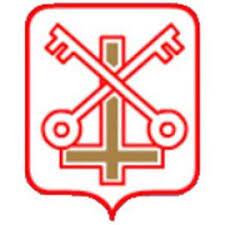 Job Description - TeacherTeaching and LearningTeach challenging, well-organised, planned and structured lessons and sequences of lessons. • Set high expectations which inspire, motivate and challenge whilst promoting a love of learning.Develop concepts and processes which enable learners to apply new knowledge, understanding and skills and facilitate independent learning.  Manage the learning of individuals, groups and whole classes effectively, setting appropriate levels of support and challenge.Provide learners, colleagues, parents and carers with timely, accurate and constructive feedback on learners’ attainment, progress and areas for development.  Review the impact of the feedback provided to learners and guide learners on how to improve their attainment, in accordance with the school’s marking and feedback policies.  Promote learners’ self-control, independence and cooperation through developing their social, emotional and behavioural skills.  Know how to identify and support children and young people whose progress, development or well-being is affected by changes or difficulties in their personal circumstances, and when to refer them to colleagues for specialist support.Other DutiesCarry out playground and other duties as directed and within the remit of the School Teachers’ Pay and Conditions document. Communicate and consult with the parents/carers of learners to promote parental engagement and to support pupil welfare and attainment.Be fully conversant with the school’s procedures and policies and follow them. Be a Subject Leader (when applicable) – responsible for the raising of standards in a given area.In addition to undertake such duties of a similar nature as may be reasonably directed by the Headteacher from time to time.The duties and responsibilities of the post may vary from time to time according to the changing needs of the school. To ensure all safeguarding procedures are followed to promote the welfare of all children.Professional developmentRegularly review the effectiveness of your teaching and assessment procedures and its impact on pupils’ progress, attainment and well-being, refining your approaches where necessary.Be responsible for your own continuous professional development and participate fully in training and development opportunities as Class Teacher, identified by the school or as developed as an outcome of your appraisal.Team working and collaborationParticipate in any relevant meetings/professional development opportunities at the school, which relate to the learners, curriculum or organisation of the school including pastoral arrangements and worship.Work as a team member and identify opportunities for working with colleagues and sharing the development of effective practice with them.  Fulfil wider professional responsibilities such as making a contribution to the wider life and ethos of the school.Exercise of particular duties Perform any reasonable duties as requested by the Headteacher Please note This job description is not your contract of employment. It is for the purpose of school organisation and may change either as your contract changes or as the organisation of the school is changed. Changes will be made through consultation.Conditions of ServiceGoverned by the National Agreement on Pay and Conditions of service, supplemented by local conditions as agreed by the Governors.Equal OpportunityThe Postholder will be expected to carry out all duties in the context of and in compliance with the Local Authority and School’s Equal Opportunities Policies.